numer sprawy: 24/BA/2018OPIS PRZEDMIOTU ZAMÓWIENIAZakup oraz dostawa koszulek dla członków sekcji biegowej Głównego Urzędu StatystycznegoPrzedmiotem zamówienia jest zakup oraz dostawa koszulek dla członków sekcji biegowej Głównego Urzędu Statystycznego.Wszystkie koszulki muszą zawierać naniesiony techniką sitodruku nadruk logo GUS.Wzór logotypu GUS stanowi załącznik nr 3 do OPZ.Wykonawca będzie zobowiązany do wykonania materiałów załączonych w załączniku nr 1 do OPZ z zachowaniem należytej staranności.Wykonawca będzie zobowiązany do oznakowania koszulek zgodnie ze wzorem dostarczonym przez Zamawiającego. Zamawiający zobowiązuje się do przekazania logotypu do zastosowania w oznakowaniu koszulek w formie elektronicznej w terminie do 2 dni roboczych od dnia podpisania umowy. Zamawiający w terminie 2 dni roboczych od dnia dostarczenia przez Wykonawcę projektów oznakowania koszulek przekaże na piśmie lub drogą elektroniczną uwagi lub wyrazi akceptację. Wszelkie uwagi do oznakowania koszulek zgłoszone przez Zamawiającego zostaną uwzględnione przez Wykonawcę w terminie 2 dni roboczych od ich otrzymania.Wykonawca zobowiązany jest do przedstawiania projektów koszulek w załączniku nr 1 do OPZ
w ciągu 2 dni roboczych od podpisania Umowy.Zamawiający zastrzega sobie prawo do trzykrotnego zgłoszenia uwag do każdego projektu produktu.  Wykonawca zobowiązany jest zrealizować zamówienie w ciągu 20 dni od daty podpisania Umowy.Wykonane koszulki zostaną dostarczone do siedziby Zamawiającego 
w miejsce wskazane przez Zamawiającego po uprzednim ustaleniu terminu 
ich dostawy z pracownikiem odpowiedzialnym za realizację umowy ze strony Zamawiającego. Wykonawca zapewni personel do wniesienia materiałów.Zamówienie musi zostać wykonane zgodnie z wymogami i w ilościach określonych 
w załączniku nr 1 do OPZ i wizualizacją rozmiarowa zgodna z załącznikiem nr 2 do OPZ.Warunki odbioru przedmiotu zamówienia, zamawiający zastrzega sobie prawo do sprawdzenia jakości części lub całości przedmiotu zamówieniafunkcjonalność tj. spełnia swoje przeznaczenie;trwałość, tj. czy produkt nie ulega trwałym zniekształceniom;estetyka, tj. jak pod względem estetycznym produkt został wykonany, np.:nie występują zaciągnięcia, przebarwienia, rozerwania, ewentualnie inne uszkodzenia przedmiotu widoczne gołym okiem;graficzne elementy przedmiotu nie są starte, nierozmazane, popękane ani nie zmieniły kolorów podczas pocierania ręką lub drapania paznokciem;logotypy są widoczne i odpowiednio wyeksponowane. Zamawiający może odmówić przyjęcia dostawy w całości jeżeli:termin dostawy nie był uprzednio uzgodniony z Zamawiającym;koszulki nie będą: fabrycznie nowe, wolne od wad fizycznych, wykonane zgodnie z wymaganiami określonymi w Opisie przedmiotu zamówienia; koszulki nie będą spełniały warunków odbioru przedmiotu zamówienia, o których mowa w punkcie 11;pracownicy wykonawcy odmówią rozładunku lub wniesienia dostarczonych materiałów do pomieszczeń wskazanych przez Zamawiającego.Cena oferty musi zawierać wszystkie koszty związane z wykonaniem i dostarczeniem przedmiotu zamówienia. Wykonany i dostarczony przedmiot zamówienia podlega gwarancji od daty podpisania
z wynikiem pozytywnym Protokołu odbioru przedmiotu Umowy przez okres 12 miesięcy.Wykonawca zobowiązuje się do wymiany w ramach gwarancji, przedmiotu zamówienia
w przypadku, gdy w ciągu okresu gwarancyjnego okaże się, że jest on wykonany niezgodnie z Umową.Wymiana, o której mowa w ust. 2, nastąpi nie później niż w ciągu 5 dni roboczych od daty zgłoszenia wady przez Zamawiającego.Postanowienia gwarancyjne nie wyłączają uprawnienia Zamawiającego z tytułu rękojmi.Strony Umowy ustalają, że okres rękojmi jest równy okresowi gwarancji, o którym mowa w ust. 1. Korzystanie przez Zamawiającego z usług gwarancyjnych nie wyłącza uprawnień Zamawiającego z tytułu gwarancji udzielonych przez producentów. Klauzula środowiskowa - dostawa przedmiotu zamówienia do siedziby Zamawiającego odbędzie się poza godzinami szczytu, tj. w godzinach 10:00 – 13:00.1Załącznik nr 1 do OPZnumer sprawy: 24/BA/2018Załącznik nr 2 do OPZnumer sprawy:24/BA/2018Tabela rozmiarowa Załącznik nr 3 do OPZnumer sprawy: 24/BA/2018Logo GUS (przód koszulki)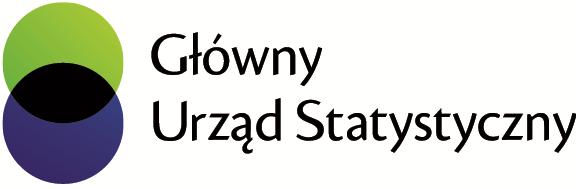 Logo GUS (tył koszulki)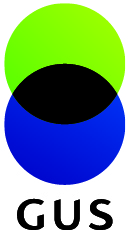 Kolory: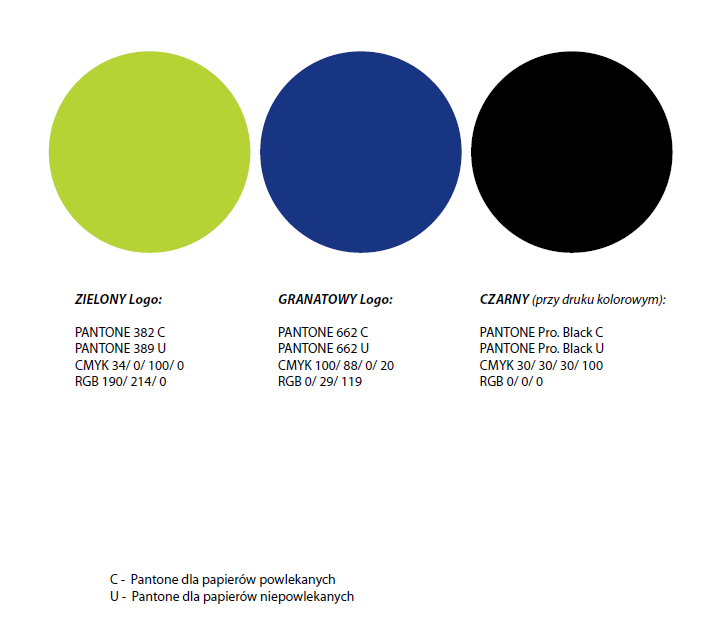 Lp.Element Przedmiotu ZamówieniaOpis materiałuUwagiIlość1. Koszulki z krótkim rękawkiem przeznaczone do uprawiania różnego rodzaju sportów a w szczególności do biegania. Cechy dzianiny: poliester z domieszką (i/lub) spandexu/lycry/nylonu, min. 140g/m2; wysokogatunkowy elastyczny materiał, szybkoschnący, odprowadzający wilgoć na zewnątrz, zapewniający wentylację, produkowany specjalnie dla celów sportu.Rozmiary: 10 koszulek damskich (rozmiary 1 x S, 5 x M,  3 x L, 1 x XL);10 koszulek męskich (rozmiary 1 x S, 5 x M, 3 x L, 1 x XL);Kolor: biały;Nadruk: Z przodu i z tyłu koszulki.Z przodu logotyp Głównego Urzędu Statystycznego w rozmiarze 74 x 105 mm (format A7), wyśrodkowany, na wysokości klatki piersiowej. Z tyłu logotyp Głównego Urzędu Statystycznego - GUS w rozmiarze 297 x 210 mm  (format A5),Wyśrodkowany na wysokości klatki piersiowej.Pakowanie: Opakowanie zbiorcze + opis zawartości opakowania (rodzaj i ilość materiałów).Projekt graficzny zostanie przygotowany przez Wykonawcę na bazie materiałów przekazanych przez Zamawiającego po podpisaniu Umowy z wyłonionym Wykonawcą.20 sztukKoszulka męskaKoszulka męskaKoszulka męskaKoszulka męskaKoszulka męskaRozmiarSMLXLWzrost (cm)164-170170-176176-182182-188Obwód klatki (cm)88-9595-101101-108108-120Obwód pasa (cm)76-8282-9090-9999-109Koszulka damskaKoszulka damskaKoszulka damskaKoszulka damskaKoszulka damskaRozmiarSMLXLWzrost (cm)158-164164-170170-176172-182Obwód klatki (cm)83-8889-9595-101101-109Obwód pasa (cm)67-7373-7878-8282-90